Yale Section of Rheumatology, Allergy & ImmunologyResearch in ProgressInsoo Kang, MDProfessor, Director of Allergy & Immunology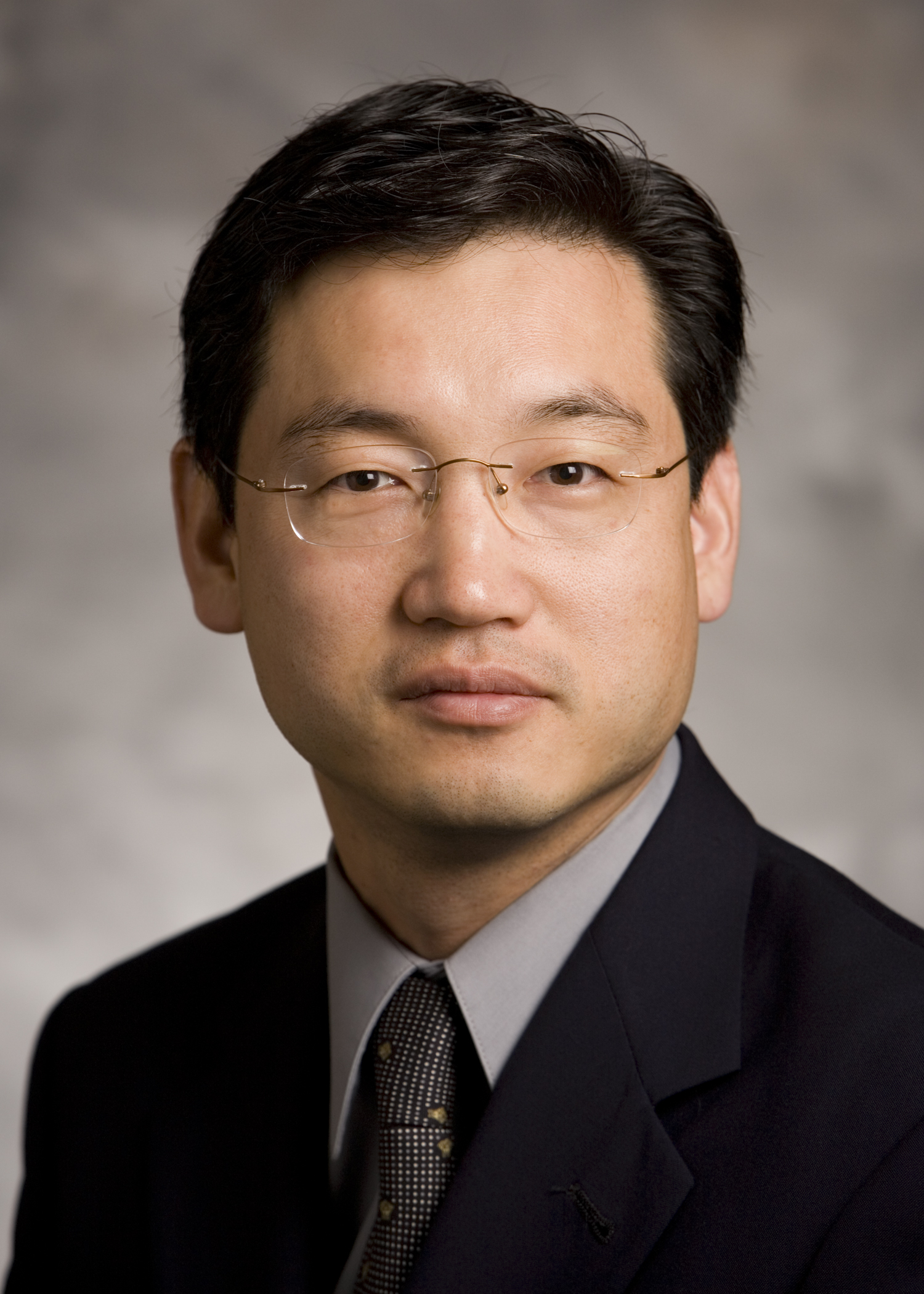 “Interface of Human Monocytes and CD8+ T cells via CXCR1 and its Relationship with Lupus”Wednesday, November 18, 20209:45am Meeting URL: https://zoom.us/j/99134991790?pwd=YkpoM1MydHc0KzZhRlFLdHZmWXg2Zz09&from=msft Meeting ID: 991 3499 1790Passcode:158639